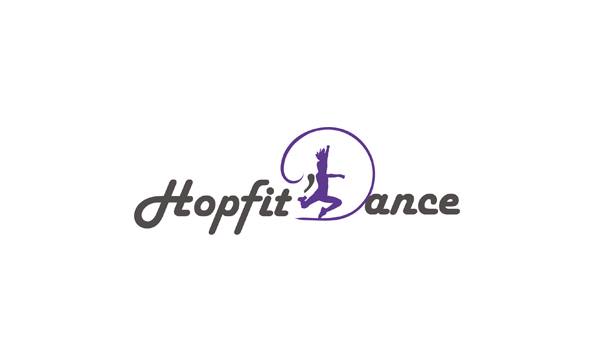 Cours Adultes : Fiche d’inscription NOM :……………..……….…………PRENOM : ……………...………………….….DATE DE NAISSANCE  ……………………………………………………………….ADRESSE :………………………………...………………………………………………………………………………………………………………………………………...VILLE : ……………………..………….. CODE POSTAL ………...……….………...TELEPHONE : Portable : …………...……………Domicile : ………………….......…E-MAIL : ……………………...………………………………………………………... Joindre obligatoirement à cette fiche Un CERTIFICAT MEDICAL.Une photo (uniquement nouveau adhérent)La cotisation de 20 €(par chèque à l’ordre de l’association hopfit’dance, ou en espèce).Le règlement à l’année (par chèque à l’ordre de l’association hopfit’dance, ou en espèce).Ou Le règlement au trimestre (3 chèques chacun à l’ordre de l’association hopfit’dance ou par espèce).En signant, vous acceptez le règlement intérieur de l’association hopfit’dance. SignatureCours Adultes : Fiche d’inscription NOM :……………..……….…………PRENOM : ……………...………………….….DATE DE NAISSANCE  ……………………………………………………………….ADRESSE :………………………………...………………………………………………………………………………………………………………………………………...VILLE : ……………………..………….. CODE POSTAL ………...……….………...TELEPHONE : Portable : …………...……………Domicile : ………………….......…E-MAIL : ……………………...………………………………………………………... Joindre obligatoirement à cette fiche Un CERTIFICAT MEDICAL.Une photo (uniquement nouveau adhérent)La cotisation de 20 €(par chèque à l’ordre de l’association hopfit’dance, ou en espèce).Le règlement à l’année (par chèque à l’ordre de l’association hopfit’dance, ou en espèce).Ou Le règlement au trimestre (3 chèques chacun à l’ordre de l’association hopfit’dance ou par espèce).En signant, vous acceptez le règlement intérieur de l’association hopfit’dance. Signature